Российский союз промышленников и предпринимателей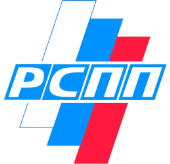 Комитет по корпоративной социальноЙ ответственностии устойчивому развитию               ПРОЕКТПРОГРАММА заседания Комитета РСПП по корпоративной социальной ответственности и устойчивому развитию22 декабря 2021 г. 15.00 час.Вопросы для обсужденияО работе Комитета в 2021 году.  ESG индексы РСПП-2021 и их использование. Рейтинг раскрытия информации по ЦУР - 2021.Перспективы развития и качество нефинансовой отчетности, ожидания пользователей.115.00-15.05Открытие заседанияЯкобашвили Давид Михайлович, Председатель Комитета РСПП, Вице-президент РСПП, член Бюро Правления РСПП115.05-15.15О работе Комитета РСПП в 2021 г.Якобашвили Давид Михайлович, Председатель Комитета РСПП Гурьев Андрей Андреевич, Член Бюро Правления РСПП,  Первый заместитель Председателя Комитета  РСПП по КСО и устойчивому развитию, Генеральный директор ПАО «ФосАгро»15.15- 15.45ESG индексы РСПП-2021 и их использованиеРезультаты 8-го выпуска ESG индексов РСПП в области устойчивого развития: «Ответственность и открытость» и «Вектор устойчивого развития»Феоктистова Елена Николаевна  Заместитель Председателя Комитета РСПП, Управляющий директор по корпоративной ответственности, устойчивому развитию и социальному предпринимательству РСППШутилин Владимир Александрович, Директор программ, Агентство «Стратегические коммуникации»Фондовые ESG индексы МосБиржи-РСПП, новации и практическое применение Голованев Сергей Борисович, Директор по развитию индексных продуктов ПАО Московская БиржаВопросы-ответы15.45 -16.05Рейтинг раскрытия информации по ЦУР - 2021Результаты рейтинга компаний по раскрытию информации об интеграции Целей устойчивого развития ООН -2021 (Рейтинг раскрытия информации по ЦУР)Фегецин Алексей Яковлевич - партнер, корпоративное управление и устойчивое развитие, PwC в РоссииПастухова Елена Владимировна, Старший менеджер по корпоративному управлению и устойчивому развитию PwC в РоссииВопросы-ответы16.05- 16.30Перспективы развития и качество нефинансовой отчетности, ожидания пользователейСкобарев Владимир Юлианович, Партнер, Директор департамента корпоративного управления и устойчивого развития ФБК Грант Торнтон «Корпоративная  отчетность: 2022 и далее»Тополя Иван Владимирович, Руководитель Комитета по интегрированной отчетности, управляющий директор Департамента учета и отчетности, ПАО СбербанкГорчаков Владимир Евгеньевич, Руководитель Группы оценки рисков устойчивого развития АКРА (АО)16.30-16.55ДискуссияДубовицкая Елена Анатольевна, Директор Центра устойчивого развития Школы Управления СколковоГончар Наталья Владимировна, Начальник департамента  корпоративных отношений «Сахалин Энерджи»Залужский Владимир Владимирович, Руководитель управления по коммуникациям и работе с инвесторами Компании «Северсталь»Блатова Виктория Дмитриевна, Вице-президент по устойчивому развитию ПАО АФК «Система» и другие16.55-17.00Подведение итогов. Якобашвили Давид Михайлович